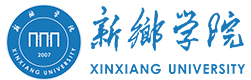 邮箱使用说明2021/04/07本说明旨在指导首次使用邮件系统的操作步骤、客户端配置、常用功能介绍。1 登录首次登录首次登录新邮箱需在电脑网页端使用个性化地址https://mail.xxu.edu..cn/ 登录。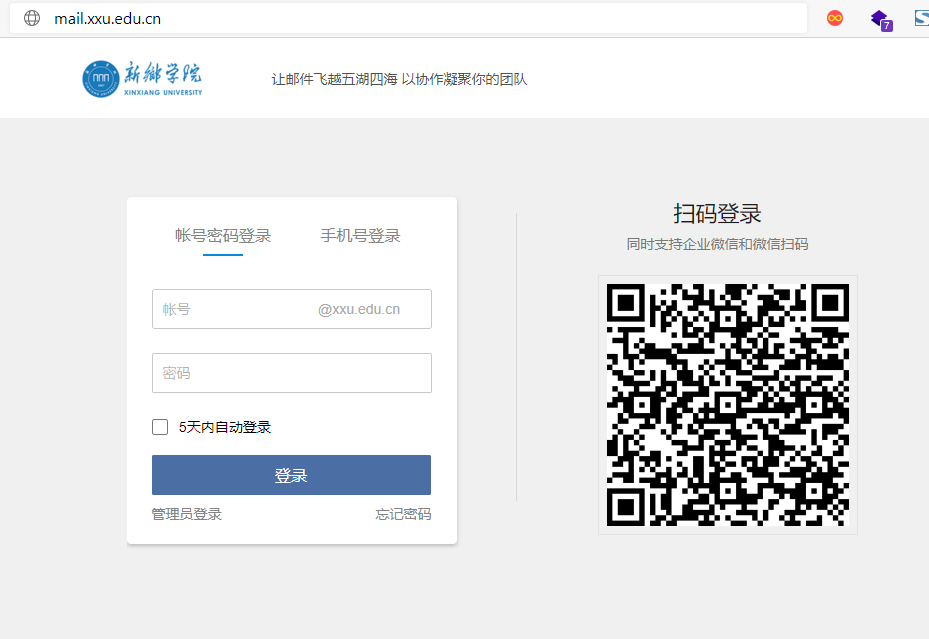 首次登录需使用原账号和初始密码登录，密码规则为：Xxu+工号+#组合（第一个X大写）。例如，工号为：“12345678”，默认密码为：“Xxu12345678#”。登录成功后需要按照提示修改初始密码。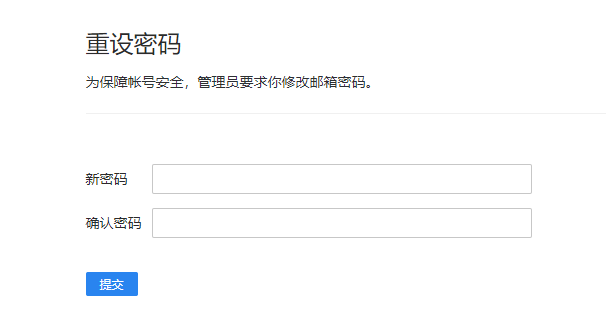 1.2 设置手机号新邮箱填写手机号后支持通过手机验证码方式找回密码。填写路径：登录邮箱网页端-左上角“设置”-“账户”-“账户信息”。填写手机号后保存即可。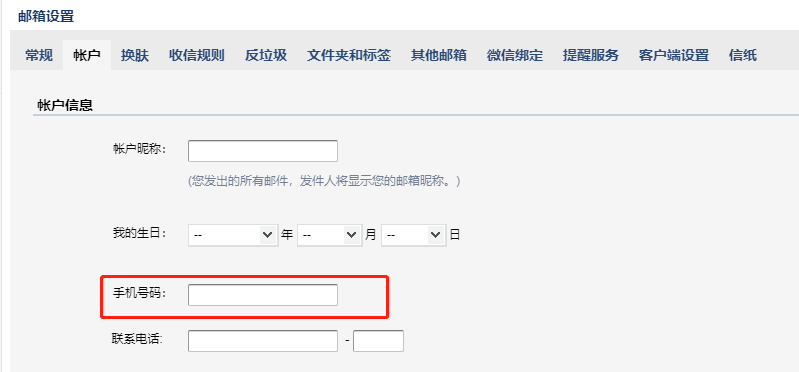 1.3 PC（电脑）端您可以使用支持POP3/IMAP的客户端软件（例如Foxmail,Outlook以及其他PC或手机上的邮件客户端）收发您的邮件。请准确配置您的电子邮件客户端，以在客户端上使用邮件系统箱。通用配置参数：（我们已经默认都支持这些协议，用户无需自己手动开启这些服务器与端口）POP3接收邮件服务器：pop.xxu.edu.cn ，端口号110IMAP接收邮件服务器：imap. xxu.edu.cn ，端口号143SMTP发送邮件服务器：smtp. xxu.edu.cn ，端口号25如需使用SSL加密协议，请配置腾讯官方地址，如下：POP3接收邮件服务器：pop.exmail.qq.com ，使用SSL，端口号995IMAP接收邮件服务器：imap.exmail.qq.com ，使用SSL，端口号993SMTP发送邮件服务器：smtp.exmail.qq.com ，使用SSL，端口号4651.3.1 FoxmailFoxmail是邮件系统箱专用客户端，支持免配置登录邮件系统箱，同时支持通讯录、日历的同步、超大附件等功能，访问Foxmail官网下载最新版客户端：https://www.foxmail.com/安装完成后打开Foxmail-右上角菜单-账号管理-新建-选择邮件系统-账号密码登录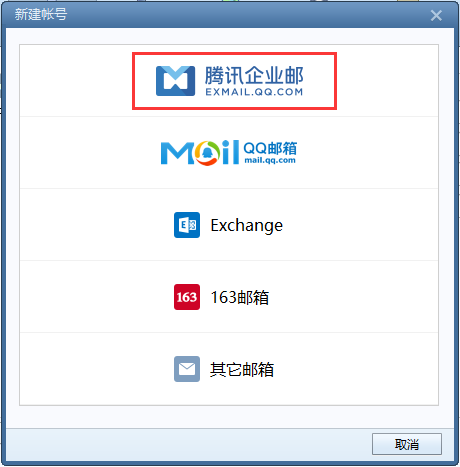 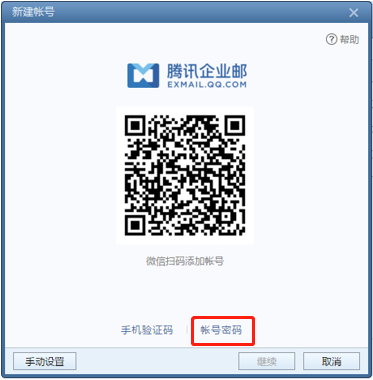 1.3.2 Outlookoutlook2016为例，配置如下：单击左上角文件--添加账户--选择手动设置或其他服务器类型--选择pop或imap电子邮件账户配置如下：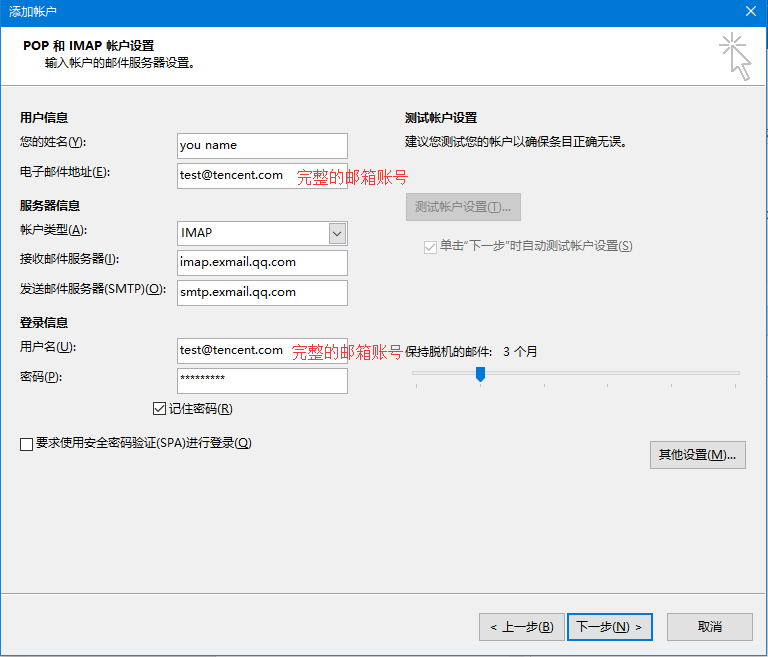 其他设置—发送服务器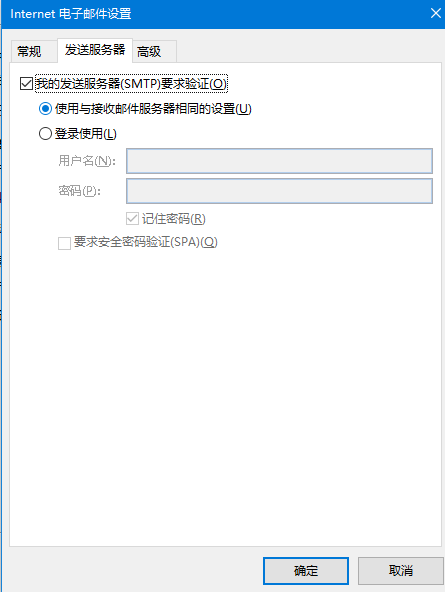 其他设置—高级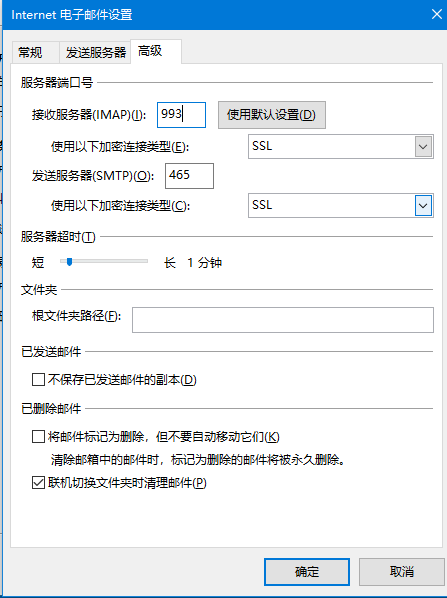 确定后  点击下一步，自动测试配置，显示如下提示即配置成功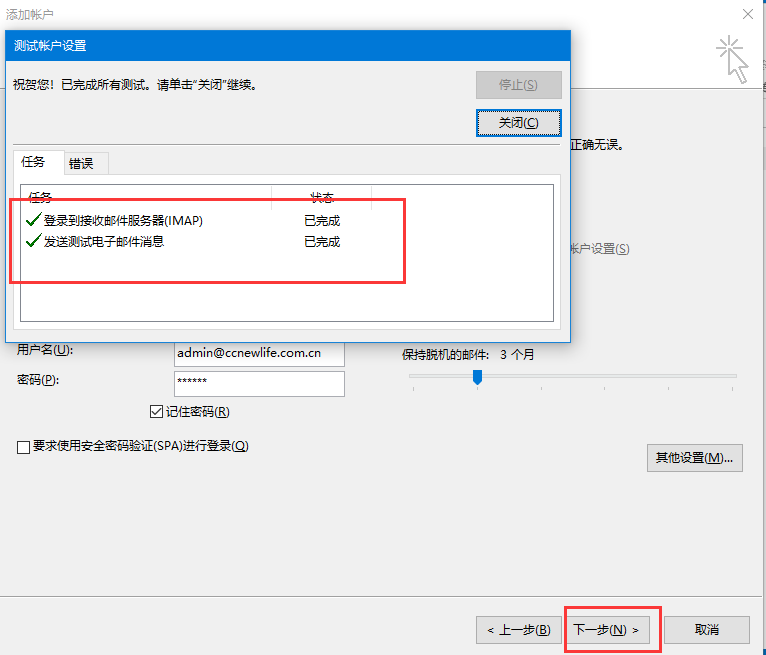 其他常见客户端配置参考：https://service.exmail.qq.com/cgi-bin/help?subtype=1&&id=28&&no=10005641.3.3 outlook2016配置Exchange ActiveSync协议同步通讯录单击左上角文件--添加账户--选择手动设置或其他服务器类型-- Outlook.com 或Exchange ActiveSync 兼容的服务（A）按照下图输入配置信息注意邮件服务器地址为：ex.exmail.qq.com，其他信息根据账号信息填写，填写完成下一步即可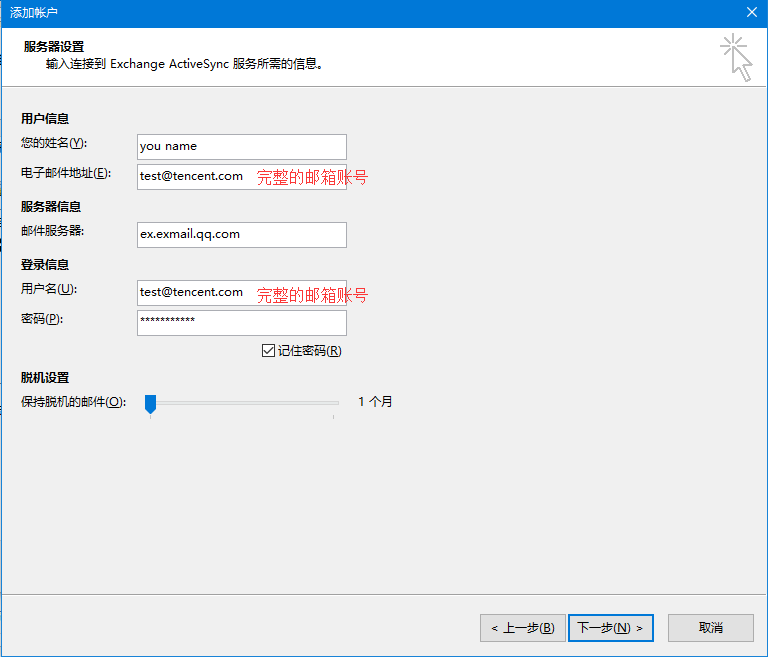 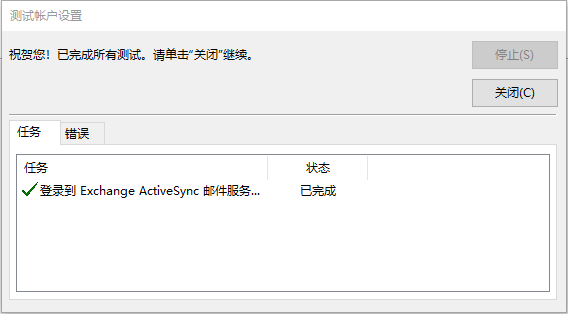 稍等片刻通讯录会同步到本地outlook客户端上，打开通讯薄即可看到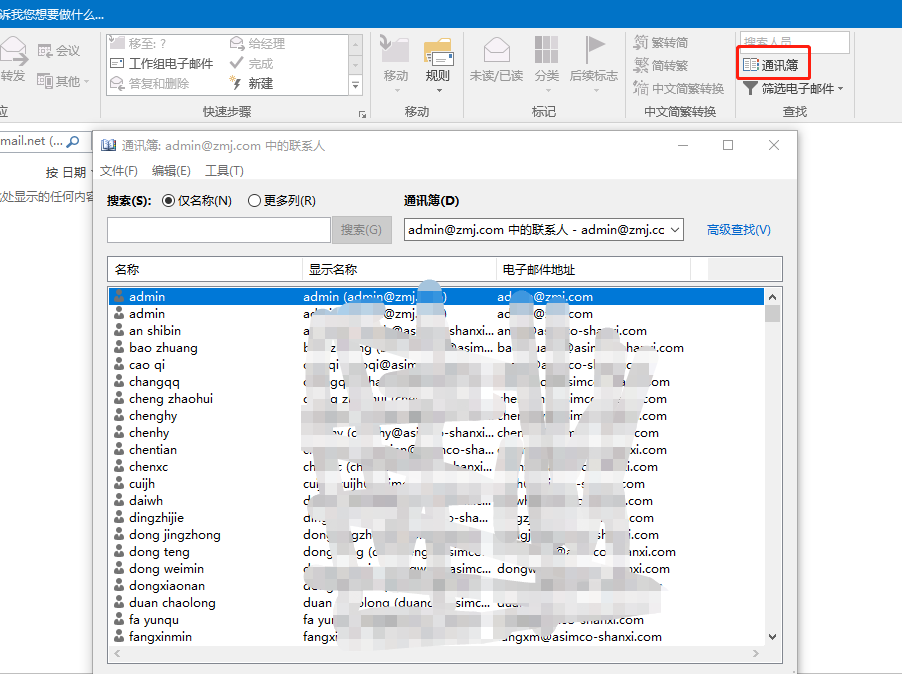 1.4 移动端AppQQ邮箱客户端快捷添加邮件系统帐号。在QQ邮箱内收发工作邮件，不错过重要邮件信息。各大手机应用商店搜索QQ邮箱app即可下载：安装完成之后选择邮件系统箱登录即可。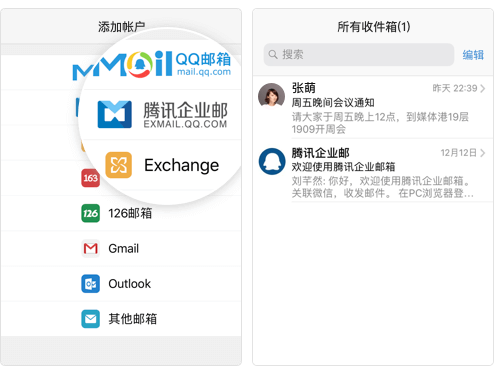 1.5 手机自带客户端在配置过程中以下截图中的邮件账号需要替换为您自己的邮件账号。1.51 苹果操作步骤：设置-密码与账户-添加账户-其他-添加邮件账户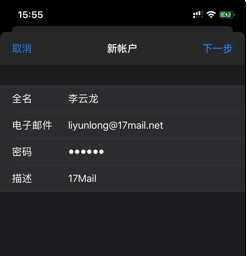 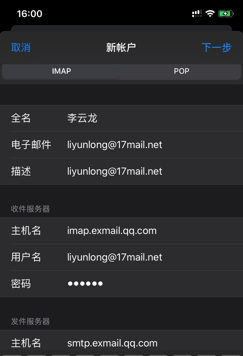            （新账户）                           （imap设置）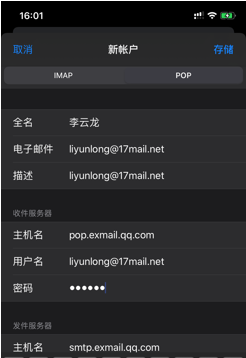 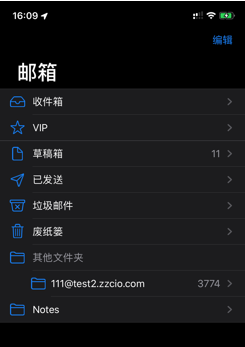 （pop设置）                         （邮箱页面）1.5.2 华为操作步骤：电子邮件-添加账户-其他-账户设置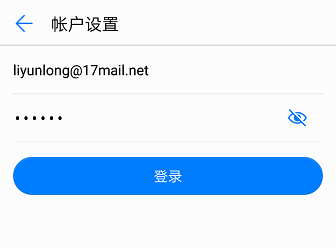 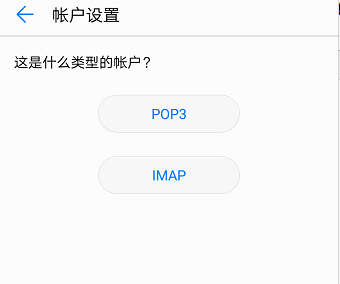 输入账号密码-登录                     选择协议类型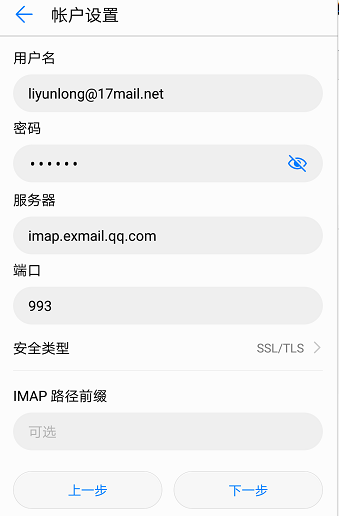 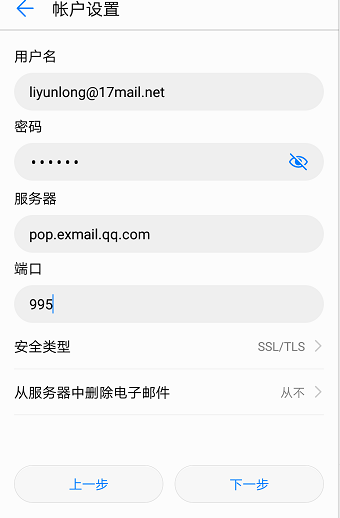 imap协议配置                         pop协议配置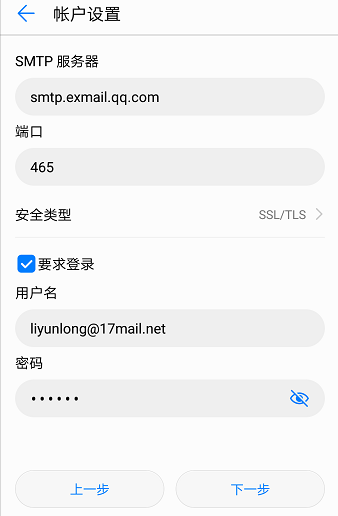 smtp协议配置1.5.3 小米操作步骤：电子邮件-添加账户填写账户密码后，选择收信协议（pop或imap），自动登录成功。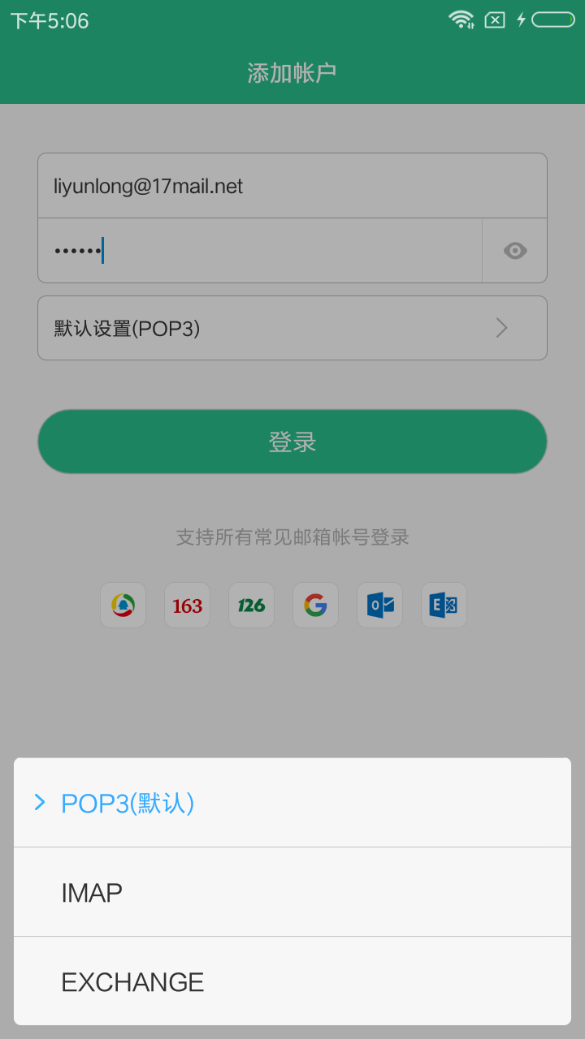 1.6 QQ绑定绑定QQ的作用企业邮箱的成员可以通过设置，把自己的邮箱帐号与QQ绑定在一起。绑定后：企业邮箱来信了，会在QQ上进行提醒。同时，还可以通过QQ面板上的小信封登录企业邮箱。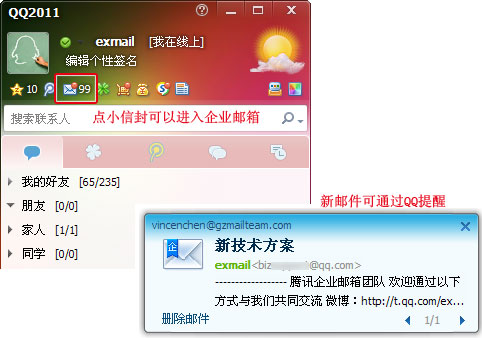 绑定方法登录邮箱后网页端，选择“设置”-“提醒服务”-“QQ提醒”，点击“绑定QQ”，填入您的QQ号码及QQ密码，即可进行绑定。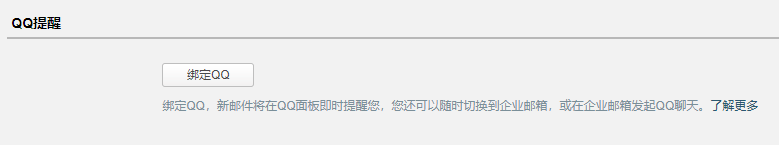 2 邮箱使用2.1 微信安全登录邮箱绑定微信之后可以开启微信安全登录，开启后需要二次验证才能登录邮箱，提高邮箱安全性。开启方法：登录网页版邮箱—“设置”-“微信绑定”—“开启安全登录”。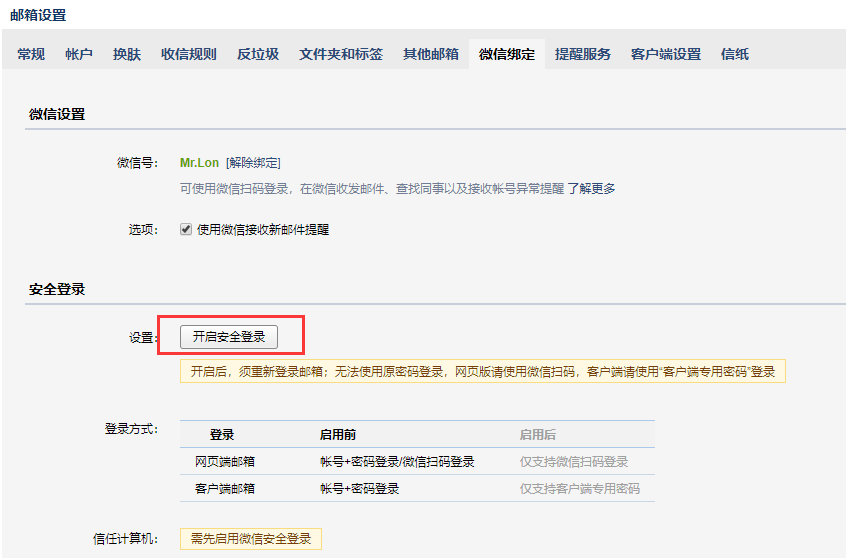 开启后，将进一步保障你的帐号安全，登录方式升级为：✓ 网页端登录需使用微信扫码✓ 客户端登录需使用“客户端专用密码”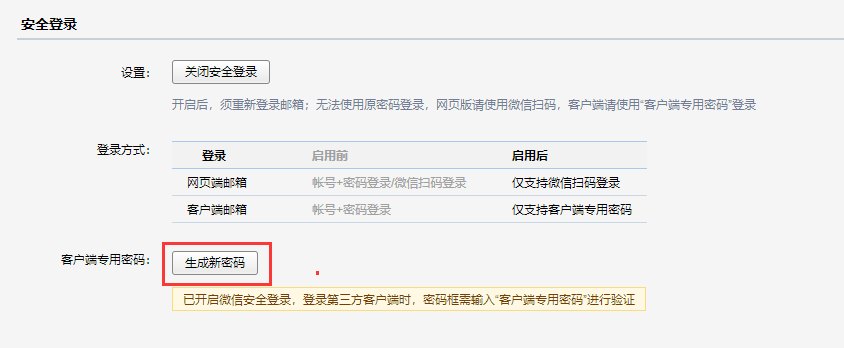 已开启微信安全登录，登录第三方客户端时，密码框需输入“客户端专用密码”进行验证2.2 企业地址本企业地址本即学校内部组织架构，可以快速查找同事，发信时支持模糊检索，快速选择。查看步骤：通讯录-企业地址本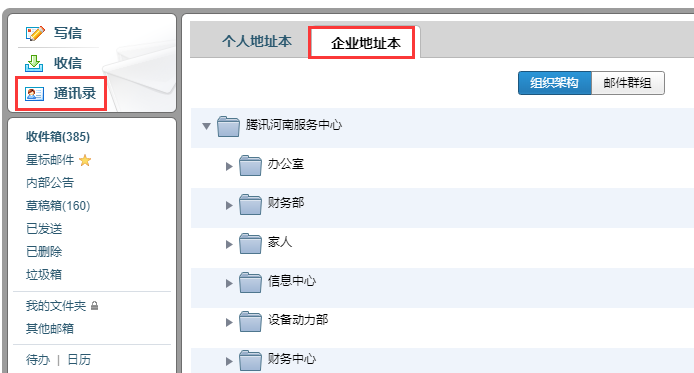 模糊检索发信时，只需输入部分账号即可模糊检索相关账号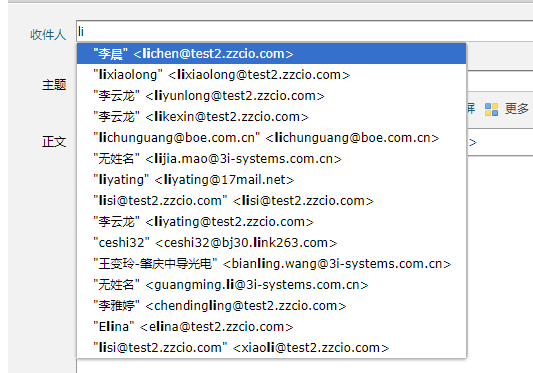 快速选择域内成员发信时点击收件人输入框右侧的➕按钮，弹出通讯录选择界面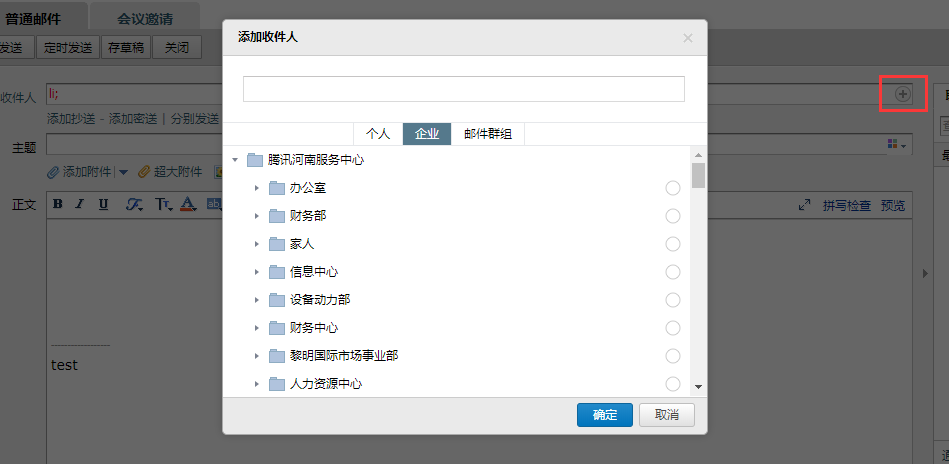 2.3 个人地址本个人地址本即保存个人联系人的通讯录，支持通过模板导入或者导入其他邮箱的个人地址本。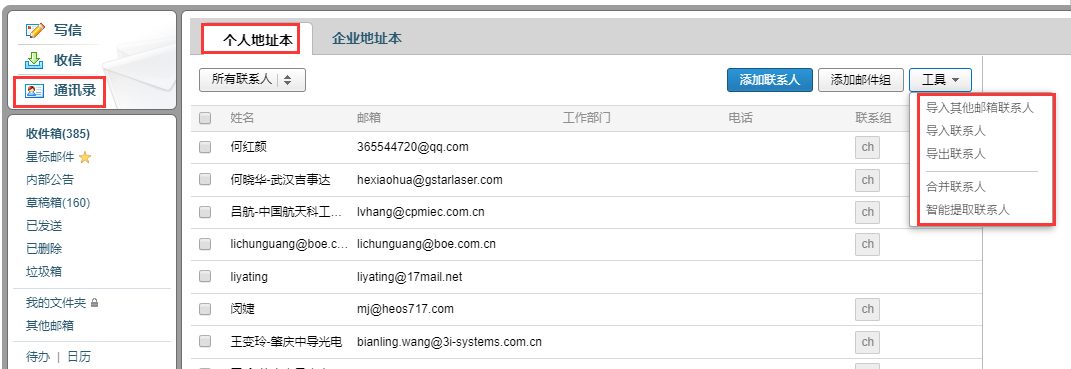 2.4 邮件群组个人用户也支持创建邮件群组，创建方法：通讯录-个人地址本-添加邮件群组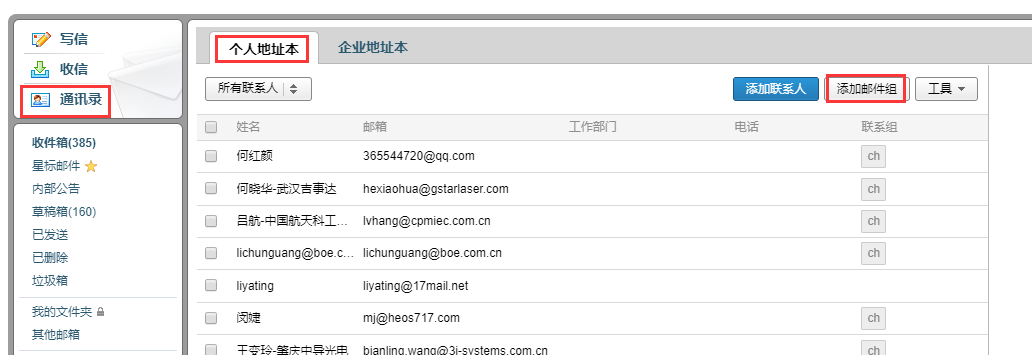 创建邮件组，将常联系的好友添加到成员中，邮件组最多可添加200个成员。邮件组并非标准的邮件地址，系统会在发送邮件时自动替换成邮件账号。2.5 分别发送如果您想发封邮件给多个好友，但又希望对方看到收件人里只有自己的邮件地址，让每个人都感觉到是您单独发送的，那么可以使用“写信”-“分别发送”。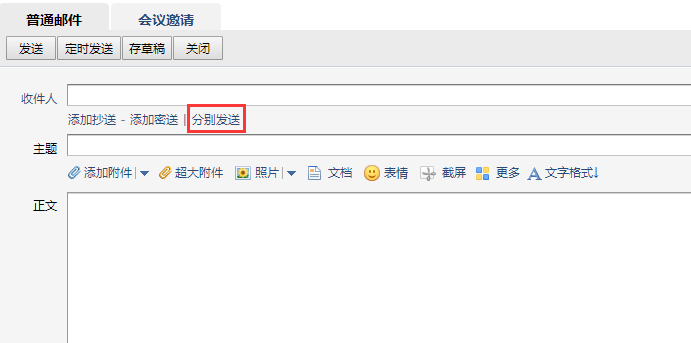 “分别发送”可以帮您快速的群发邮件给多个人，每个人收到的都是单独的“一对一”的邮件。2.6 会议邀请网页、客户端轻松发送会议邀请，体验高效工作 登录邮箱后，点击“写信”，选择“会议邀请”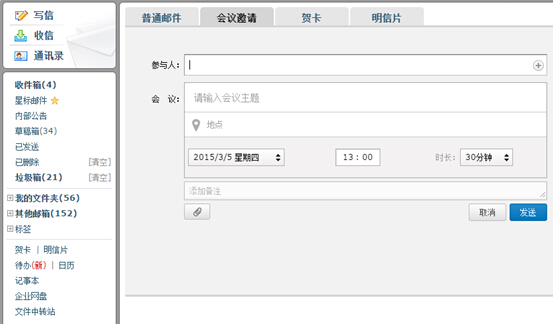    输入参与人邮箱地址，会议主题，时间和地点后点击发送即可。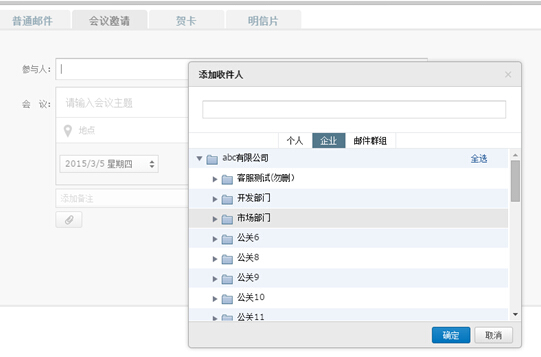 2.7 误删除邮件恢复
邮件系统箱支持10天的误删邮件恢复，操作路径：登录邮箱-自助查询-删信查询
为了避免邮件被误删，建议做如下设置：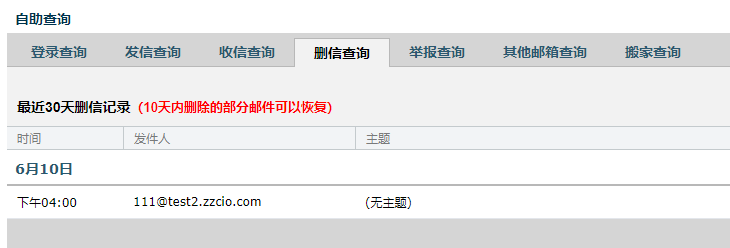  自助查询-删信查询-勾选禁止收信软件删信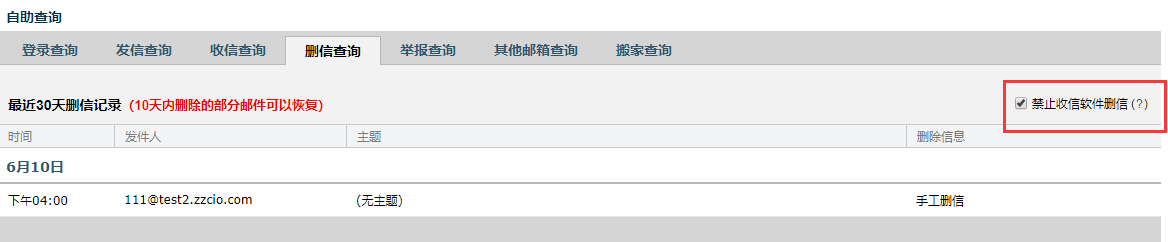   设置-客户端设置-收取选项-勾选禁止收信软件删信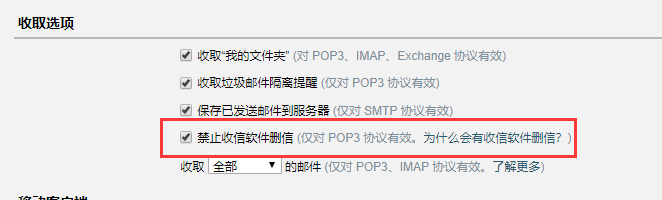 2.8 邮件撤回邮件错误发送时，支持撤回发往邮件系统箱的邮件。（仅支持撤回24小时内的邮件）邮件发送后-打开已发送-打开要撤回的邮件-点击撤回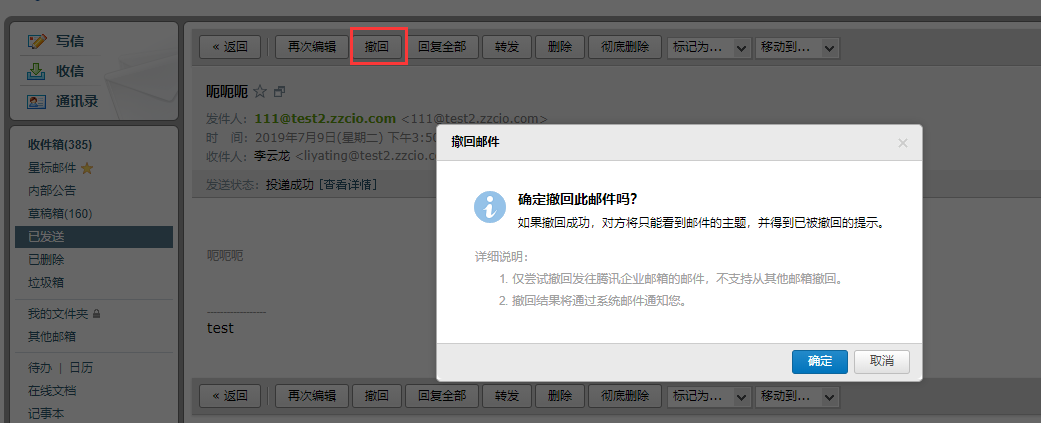 3 常见问题处理3.1 忘记密码如账号已经绑定微信或者手机号，支持自助重置密码。在邮箱网页端登录界面（https://mail.xxu.edu.cn）点击“忘记密码”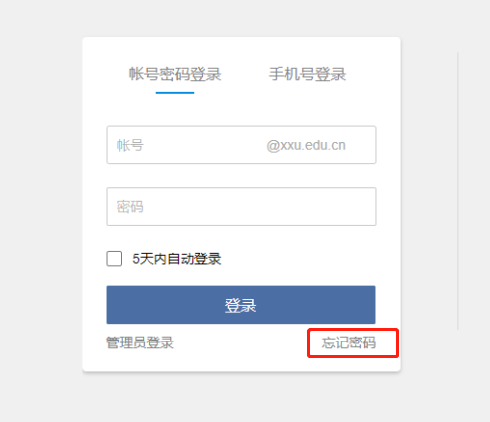 选择“我是成员”，输入完整的邮箱账号和验证码，点击“下一步”验证已绑定的微信或者手机号重置密码。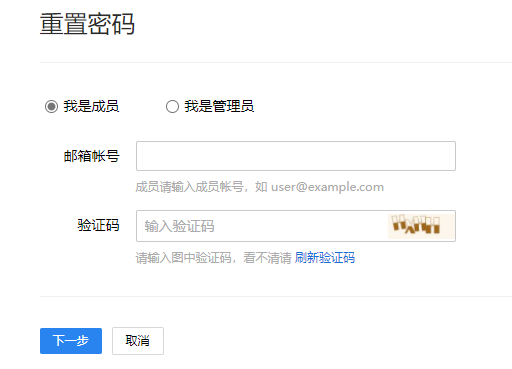 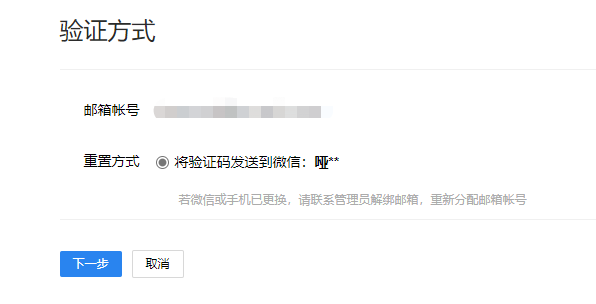 3.2 微信/手机号未绑定或无法使用无法自助找回，需联系信息化管理中心协助重置。